                                                                        10 «Б» классПостроение правильного многоугольника с n сторонами оставалась проблемой для математиков вплоть до ХIХ века. 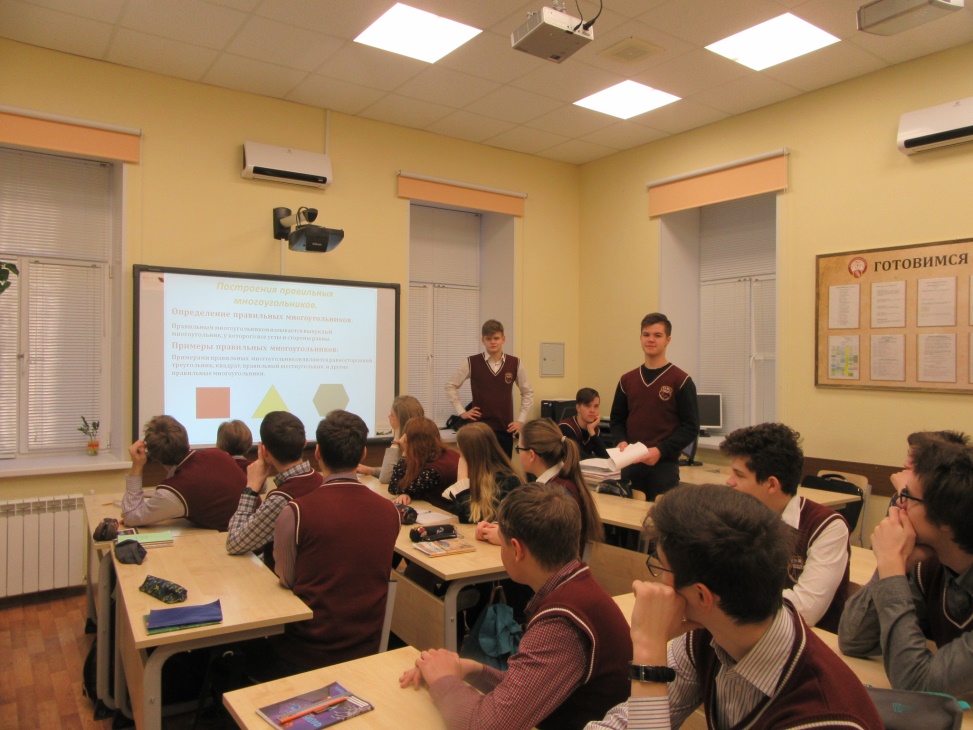 Построение правильного многоугольника с n сторонами идентично разделению окружности на n равных частей, так как соединив между собой точки делящие окружность на части, можно получить искомый многоугольник.                                                                        10 «Б» классПостроение правильного многоугольника с n сторонами оставалась проблемой для математиков вплоть до ХIХ века. Построение правильного многоугольника с n сторонами идентично разделению окружности на n равных частей, так как соединив между собой точки делящие окружность на части, можно получить искомый многоугольник. Лишь в 1796 году Карл Фридрих Гаусс доказал, что если число сторон правильного многоугольника равно простому числу Ферма, то его можно построить с помощью циркуля и линейки. На сегодняшний день известны следующие числа Ферма: 3, 5, 17, 257, 65537.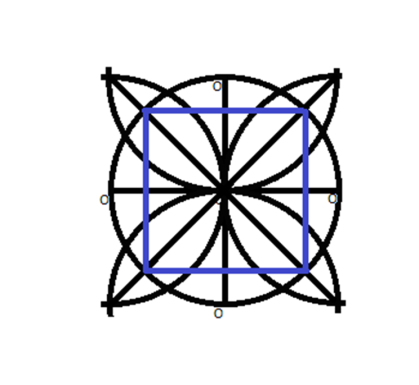 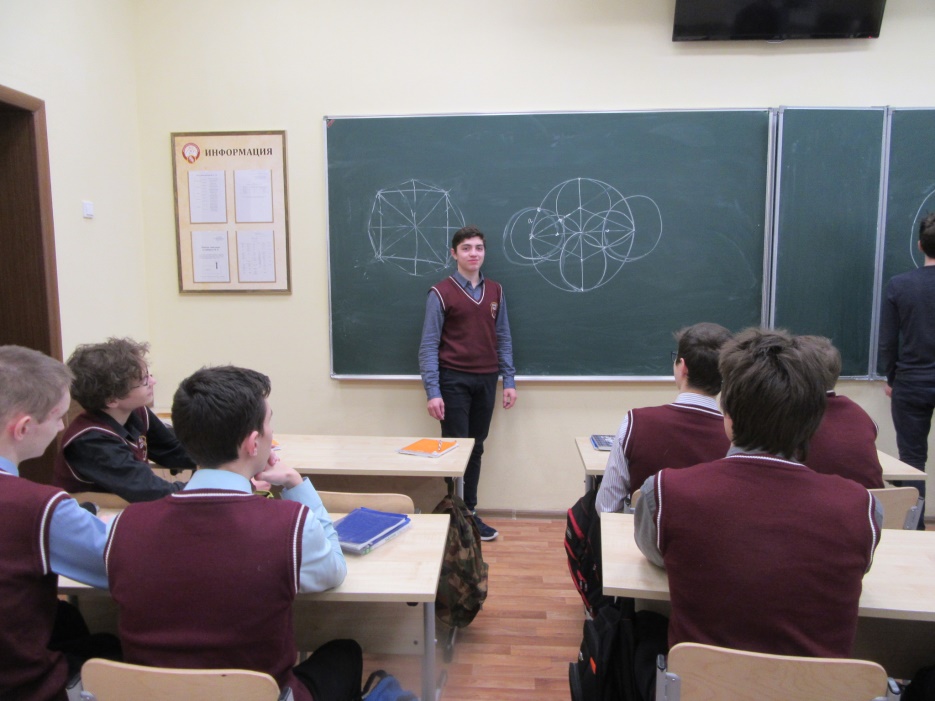  Лишь в 1796 году Карл Фридрих Гаусс доказал, что если число сторон правильного многоугольника равно простому числу Ферма, то его можно построить с помощью циркуля и линейки. На сегодняшний день известны следующие числа Ферма: 3, 5, 17, 257, 65537.В 1894 году была поставлена точка в деле построения правильных многоугольников, когда были построены правильные 17-257-и 65537-угольника.В 1894 году была поставлена точка в деле построения правильных многоугольников, когда были построены правильные 17-257-и 65537-угольника.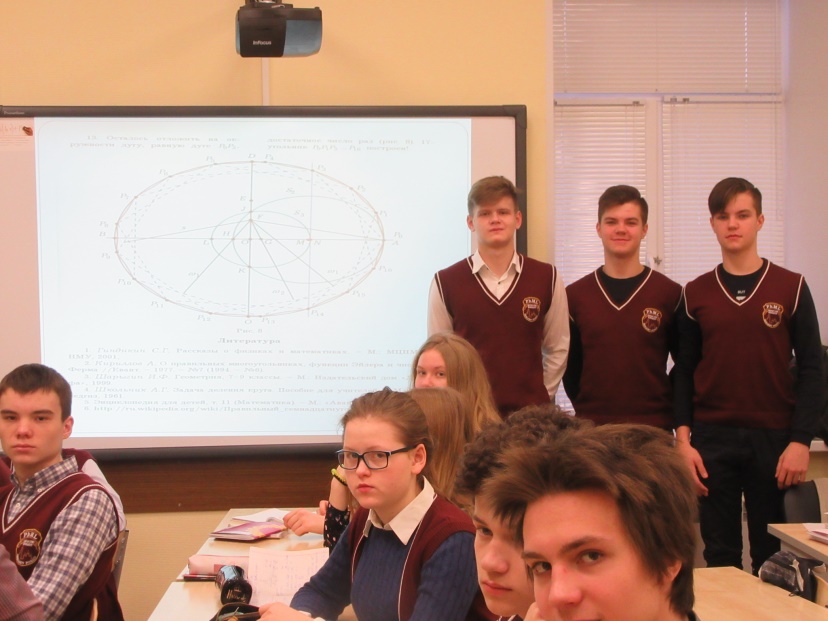 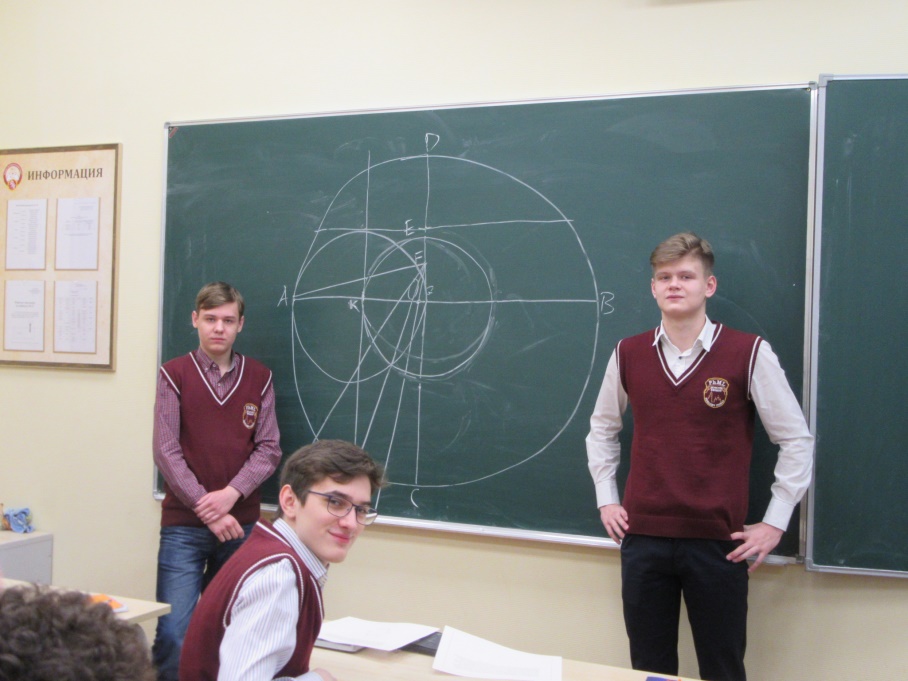 